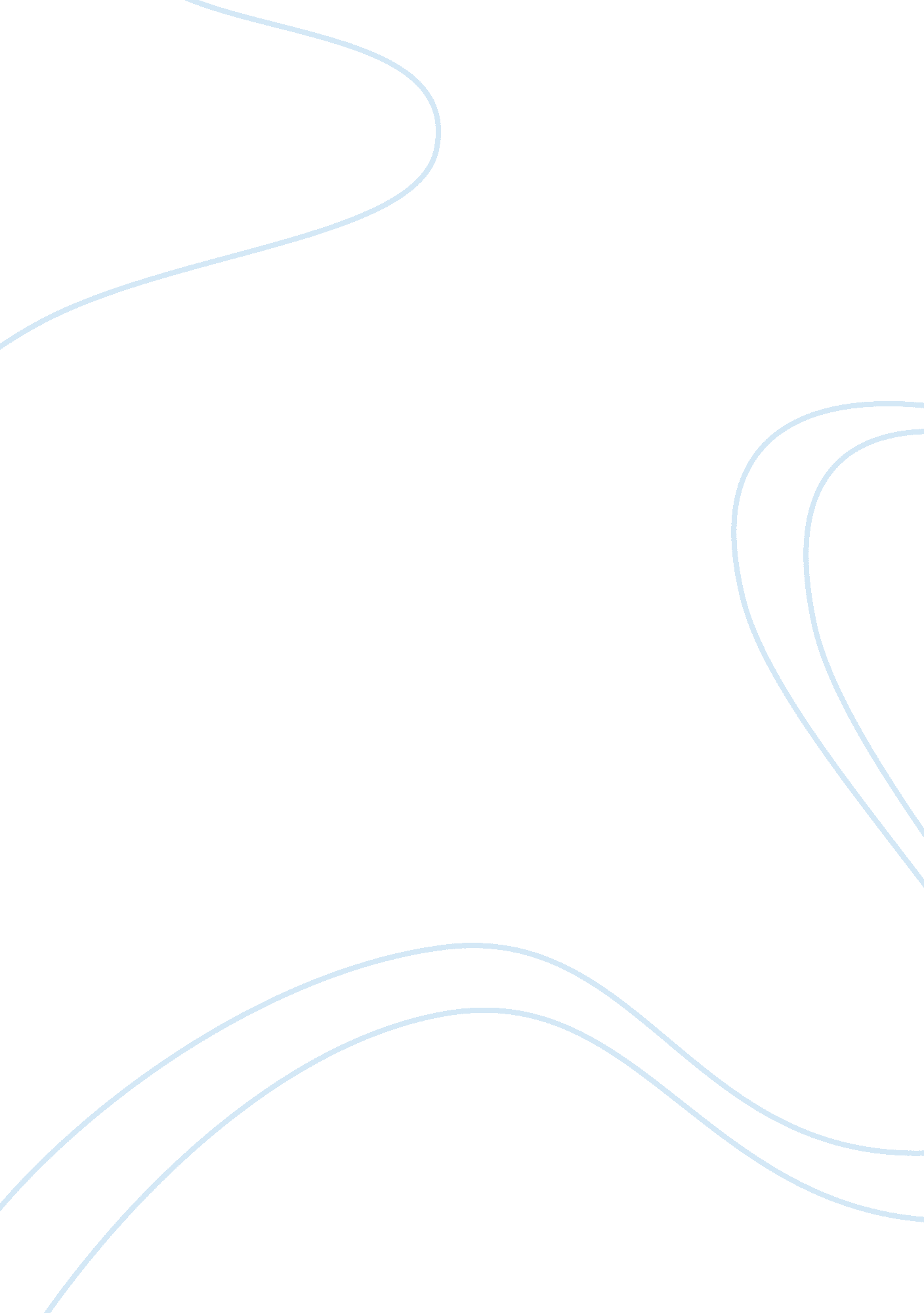 Workplace ethics essayBusiness, Work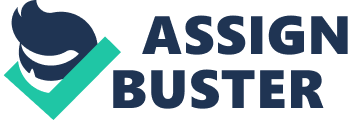 Workplace fundamental ethics and workplace behavioral partialities exam the variability of various generational topics several generations prefer in a company. These topics include; development work ethic attitudes and behaviors preferences for managerial interaction and employment core personal and workplace values and characteristics, generational recruitment and retention approaches, and necessary employment preferences (Martin & Ottemann, 2015). Discovering methods to boost productivity in associates can be a challenge contingent on the type and magnitude of an establishment. Many companies make a high purpose in distinguishing the right control of increasing productivity. In many instances, employees receive incentives and end up wanting more to work harder or get more accomplished in the time frame required from the organization. When employees want more, it can cause more issues for the company if the resources to provide what the employees are seeking are not available. There are many features a company can offer its personnel to increase productivity in the workplace. According to the Self-Determination Theory (SDT), personnel feel better and perform well when theirmotivationis autonomous, meaning, the employee volitionally participates in work because work is pleasurable, exciting or relevant to them (Jungert et al., 2018). A number of these incentives include; employee recognition, healthbenefits, physical conditions of the office, raises, and paid vacations. Each motivation has its risks and cost for the employer and the employee. To the dispute that this will be unjustifiably costly, a program should be structured carefully, so additional payouts reflect defined revenues and earnings (Haider et al., 2015). 